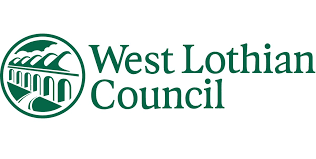 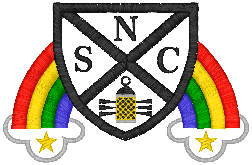 Stoneyburn NurseryMay NewsletterWhat are we learning about?The children have recently started to notice the signs of Spring arriving around them such as plants growing, weather changing and seeing different animals being around. This has sparked their interest in learning about Spring. Learning about Spring will support them in their early literacy and mathematical development by listening to fiction and non-fiction Spring stories, counting and comparing flower sizes and much more!Sponsored walkA BIG thank you to all who sponsored the children to participate in our sponsored welly walk. There was an amazing £840 raised for us to create a sensory area in our nursery. This will be started over the next few weeks.TransitionTransition will begin this month for those children who are moving up to Primary One next year. There will be information coming this week regarding dates etc for this. We are also looking forward to our anti-pre children becoming our big pre-school children next year!Indoor shoesPlease can we ask for each child to have a pair of indoor shoes with them each day, these can be left in nursery if it is easier for you. This is to help us to keep our nursery clean from muddy/wet/sandy feet from outside. It would also be very helpful if each child has their own pair of wellies in the nursery for outdoor play, the water play outdoors is always a popular choice and having their own pair of wellies in nursery helps keep their feet dry. Student Mrs Summerville has returned to our nursery and will be here for 5 weeks on her final placement with us. SuncreamAs we are now into Spring and our weather is starting to improve can we please ask for you to provide your child with a bottle of sun cream for us to apply if needed throughout the day. We will label the bottle with the child’s name and keep them in a secure place. A sunhat is also useful to keep the sun off their faces when they are out playing.Staff carpark A gentle reminder that the carpark is for the use of staff members only as it is not safe for us to have children arriving and leaving through the carpark as it is such a small area. Thank you for your cooperation in this matter.Dates for your DiaryWeek beginning 2nd May – Transition starting5th May – In service day – nursery closed23rd May – nursery closed for Victoria day    Thank you for your continuous support The Nursery Staff  